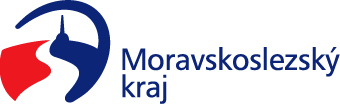 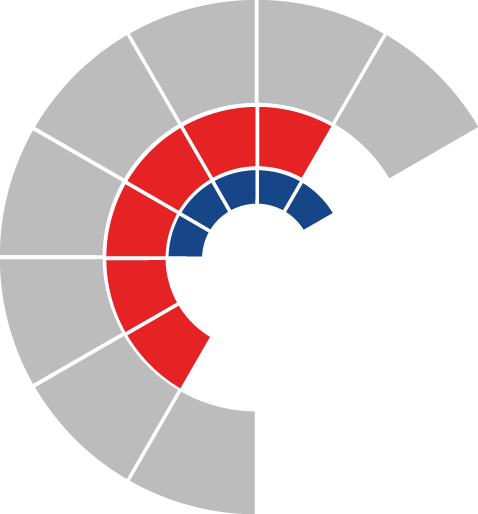 							Výbor sociální zastupitelstva kraje 										 Výpis z usneseníČíslo jednání:	23.		Datum konání:	12. 2. 2024Číslo usnesení: 23 / 229Výbor sociální zastupitelstva kraje1. doporučujezastupitelstvu kraje rozhodnout schválit vstup sociální služby domovy pro osoby se zdravotním postižením, ID 5740635, poskytované spolkem MIKASA z.s., IČO 22832386, do Krajské sítě sociálních služeb v Moravskoslezském kraji dle přílohy č. 1 předloženého materiálu za podmínky, že bude vydáno pravomocné rozhodnutí o registraci předmětných sociálních služeb dle zákona č. 108/2006 Sb., o sociálních službách, ve znění pozdějších předpisů a dále za podmínky, že bude doloženo usnesení zastupitelstva města Ostravy o schválení procentuálního podílu obce na financování oprávněné provozní ztráty po celou dobu zařazení sociální služby v Krajské síti sociálních služeb v Moravskoslezském kraji se statusem základní2. doporučujezastupitelstvu kraje rozhodnout pověřit poskytováním služeb obecného hospodářského zájmu poskytovatele MIKASA z.s., IČO 22832386, a uzavřít s ním Dodatek ke Smlouvě o závazku veřejné služby a vyrovnávací platbě za jeho výkon dle přílohy č. 2, a to vše za podmínky, že bude vydáno pravomocné rozhodnutí o registraci předmětných sociálních služeb dle zákona č. 108/2006 Sb., o sociálních službách, ve znění pozdějších předpisů a dále bude doloženo usnesení zastupitelstva města Ostravy o schválení procentuálního podílu obce na financování oprávněné provozní ztráty po celou dobu zařazení sociální služby v Krajské síti sociálních služeb v Moravskoslezském kraji se statusem základní3. doporučujezastupitelstvu kraje rozhodnout schválit Dodatek č. 2 ke Krajské síti sociálních služeb v Moravskoslezském kraji dle přílohy č. 3 předloženého materiálu za podmínky, že bude vydáno pravomocné rozhodnutí o registraci předmětných sociálních služeb dle zákona č. 108/2006 Sb., o sociálních službách, ve znění pozdějších předpisů a dále za podmínky, že bude doloženo usnesení zastupitelstva města Ostravy o schválení procentuálního podílu obce na financování oprávněné provozní ztráty po celou dobu zařazení sociální služby v Krajské síti sociálních služeb v Moravskoslezském kraji se statusem základníZa správnost vyhotovení:Bc. Peter HančinV Ostravě dne 12. 2. 2024PhDr. Igor Hendrych Ph.D.místopředseda výboru sociálního